РЕВИЗИОННАЯ     КОМИССИЯ      КЕЖЕМСКОГО      РАЙОНА                                           Утвержден                                                                                 приказом Ревизионной комиссии                                                                                   Кежемского района от 25.12.2017                                            № 05-01-05СТАНДАРТ ОРГАНИЗАЦИИ ДЕЯТЕЛЬНОСТИ РЕВИЗИОННОЙ КОМИССИИ  КЕЖЕМСКОГО РАЙОНАСОД  2 «Порядок действий должностных лиц Ревизионной комиссии Кежемского района при выявлении административных правонарушений» Кодинск2017 Содержание1. Общие положения	31.1.	Нормативно-правовые акты, регулирующие исполнение полномочий по выявлению административных правонарушений	31.2.	Основные понятия, используемые в СОД 2	41.3.	Административные правонарушения, относящиеся к компетенции Ревизионной комиссии	71.4.	Порядок действий при выявлении административных правонарушений	82.  Порядок ведения дел об административных правонарушениях	92.1. Сроки ведения дел об административных правонарушениях	92.2. Последовательность действий при выявлении административного правонарушения	112.3. Подготовка и направление документов об административном правонарушении в суд, уполномоченный рассматривать дела об административных правонарушениях	152.4. Результаты рассмотрения  протоколов об административных нарушениях	153. Внутренний контроль за ведением дел об административных правонарушениях	163.2. Персональная ответственность должностных лиц Ревизионной комиссии	16Приложения	171. Общие положенияСтандарт организации деятельности Ревизионной комиссии Кежемского района «Порядок действий должностных лиц Ревизионной комиссии Кежемского района при выявлении административных правонарушений» (далее - СОД 2) устанавливает порядок исполнения Ревизионной комиссией Кежемского района (далее  – Ревизионная комиссия) полномочий по выявлению административных правонарушений, предусмотренных законодательством Российской Федерации об административных правонарушениях.Целью СОД 2 является обеспечение реализации Ревизионной комиссией полномочий по составлению протоколов об административном правонарушении.СОД 2 разработан с учетом требований подраздела 5.1.2. Стандарта внешнего муниципального финансового контроля СФК № 1 «Общие правила проведения контрольного мероприятия» (утвержден приказом Ревизионной комиссии Кежемского района от 19.10.2017 № 05-01-02).Задачами СОД 2 являются:-	 обеспечение объективного и своевременного выявления административных правонарушений;-	 определение общих правил и процедур составления протоколов об административном правонарушении и их направления в суд и уполномоченные органы;-	 обобщение практики Ревизионной комиссии по выявлению административных правонарушений.По вопросам, порядок которых не урегулирован СОД 2, согласно требованиям  статьи 4 Положения о районной ревизионной комиссии, утвержденного решением Кежемского районного Совета депутатов от 14.09.2012 № 29-176 (далее – Положение о ревизионной комиссии), решения принимаются председателем Ревизионной комиссии, в соответствии с действующим законодательством.Нормативно-правовые акты, регулирующие исполнение полномочий по выявлению административных правонарушенийПравовой основой исполнения Ревизионной комиссией полномочий по выявлению административных правонарушений является:-	 Кодекс Российской Федерации об административных правонарушениях от 30.12.2001 № 195-ФЗ (далее - КоАП РФ);-	 Федеральный закон от 07.02.2011 № 6-ФЗ «Об общих принципах организации и деятельности контрольно-счетных органов субъектов Российской Федерации и муниципальных образований»;-	 Федеральный закон от 26.12.2008 № 294-ФЗ «О защите прав юридических лиц и индивидуальных предпринимателей при осуществлении государственного контроля (надзора) и муниципального контроля»;-	Решение Кежемского районного Совета депутатов от 14.09.2012  № 29-176  «Об утверждении  Положения о районной ревизионной комиссии»;-	 Регламент Ревизионной комиссии Кежемского района;-	 Стандарт внешнего муниципального финансового контроля СФК 1 «Общие правила проведения контрольного мероприятия», утвержденный приказом Ревизионной комиссии Кежемского района от 19.10.2017 № 05-01-02  (далее – СФК 1);-	Настоящий СОД 2.В случае внесения изменений в указанные в настоящем пункте документы (замены их новыми) СОД 2 применяется с учетом соответствующих изменений (нового документа).Основные понятия, используемые в СОД 2Для целей настоящего СОД 2 используются следующие основные понятия:Административное правонарушение - противоправное, виновное действие (бездействие) физического или юридического лица, за которое КоАП РФ или законами Красноярского края об административных правонарушенияхустановлена административная ответственность. (ч. 1 ст. 2.1. КоАП РФ).Согласно части 1 статьи 1.5 КоАП РФ лицо подлежит административной ответственности только за те административные правонарушения, в отношении которых установлена его вина.Юридическое лицо признается виновным в совершении административного правонарушения, если будет установлено, что у него имелась возможность для соблюдения правил и норм, за нарушение которых КоАП РФ предусмотрена административная ответственность, но данным лицом не были приняты все зависящие от него меры по их соблюдению.Формы вины - административное правонарушение признается совершенным умышленно, если лицо, его совершившее, сознавало противоправный характер своего действия (бездействия), предвидело его вредные последствия и желало наступления таких последствий или сознательно их допускало либо относилось к ним безразлично. Административное правонарушение признается совершенным по неосторожности, если лицо, его совершившее, предвидело возможность наступления вредных последствий своего действия (бездействия), но без достаточных к тому оснований самонадеянно рассчитывало на предотвращение таких последствий либо не предвидело возможности наступления таких последствий, хотя должно было и могло их предвидеть. Возбуждение дела об административном правонарушении:составление должностным лицом Ревизионной комиссии в пределах компетенции Ревизионной комиссии и в результате непосредственного обнаружения достаточных данных, указывающих на наличие события административного правонарушения, протокола об административном правонарушении;вынесение определения о возбуждении дела об административном правонарушении и проведении административного расследования должностным лицом Ревизионной комиссии, уполномоченным на составление протокола, немедленно после выявления факта совершения административного правонарушения в области бюджетного законодательства и нормативных правовых актов, регулирующих бюджетные правоотношения, в случаях, если после выявления административного правонарушения осуществляются экспертиза или иные процессуальные действия, требующие значительных временных затрат.Лица, в отношении которых возбуждается дело об административном правонарушении - физические, должностные или юридические лица, совершившие административное правонарушение.Под физическим лицом (гражданином), в отношении которого возбуждается дело об административном правонарушении, в настоящем СОД 2 следует понимать совершившее административное правонарушение, предусмотренное ч. 2 ст. 15.15.5, ч. 1 ст. 19.4, ч. 1 ст. 19.4.1, ст. 19.7 КоАП РФ, лицо, достигшее к моменту совершения административного правонарушения возраста шестнадцати лет и являющееся получателем субсидий. Под должностным лицом, в отношении которого возбуждается дело об административном правонарушении в настоящем СОД 2 следует понимать совершившее административное правонарушение лицо, постоянно, временно или в соответствии со специальными полномочиями осуществляющее функции представителя власти, то есть наделенное в установленном законом порядке распорядительными полномочиями в отношении лиц, не находящихся в служебной зависимости от него; лицо, выполняющее организационно-распорядительные или административно-хозяйственные функции в органах местного самоуправленияи муниципальных организациях; лицо, осуществляющее предпринимательскую деятельность без образования юридического лица. Совершившие административные правонарушения в связи с выполнением организационно-распорядительных или административно-хозяйственных функций руководители и другие работники иных организаций.Должностное лицо подлежит административной ответственности в случае совершения им административного правонарушения в связи с неисполнением либо ненадлежащим исполнением своих служебных обязанностей.Законный представитель юридического лица - его руководитель, а также иное лицо, признанное в соответствии с законом или учредительными документами органом юридического лица. Полномочия законного представителя юридического лица подтверждаются документами, удостоверяющими его служебное положение.Должностное лицо Ревизионной комиссии, уполномоченное на составление протокола об административных правонарушениях (далее - уполномоченное должностное лицо Ревизионной комиссии) - председатель, аудитор, инспекторы.Протокол об административном правонарушении - протокол, составленный в двух экземплярах должностным лицом Ревизионной комиссии в пределах полномочий Ревизионной комиссии, в соответствии с приложением 2 к настоящему СОД 2, в порядке, предусмотренном статьей 28.2 КоАП РФ и настоящим СОД 2.Определение о возбуждении дела об административном правонарушении и проведении административного расследования - определение, составленное в двух экземплярах должностным лицом Ревизионной комиссии в пределах полномочий Ревизионной комиссии, в соответствии с приложением 6 к настоящему СОД 2, в порядке, предусмотренном статьей 28.7. КоАП РФ и настоящим СОД 2.Административное расследование - осуществление экспертизы или иных процессуальных действий, требующих значительных временных затрат, должностным лицом Ревизионной комиссии, уполномоченным на составление протокола об административном правонарушении и выявившим административное правонарушение, а по решению председателя Ревизионной комиссии - другим должностным лицом Ревизионной комиссии, уполномоченным составлять протоколы об административных правонарушениях. Административное расследование проводится по месту совершения или выявления административного правонарушения.Процессуальные действия - предусмотренные КоАП РФ процедуры сбора доказательств по делу об административном правонарушении (получение объяснений (образец оформления объяснения приведен в приложении 11 к СОД 2, направление поручений и запросов, истребование сведений и т.п.).Постановление о прекращении дела об административном правонарушении - оформленное в установленном КоАП РФ решение о прекращении административного дела в связи с отсутствием события или состава административного правонарушения; действия лица в состоянии крайней необходимости; издание акта амнистии, если такой акт устраняет применение административного наказания; отмены закона, установившего административную ответственность; истечения сроков давности привлечения к административной ответственности; наличия по одному и тому же факту совершения противоправных действий (бездействия) лицом, в отношении которого ведется производство по делу об административном правонарушении, постановления о назначении административного наказания, либо постановления о прекращении производства по делу об административном правонарушении, либо постановления о возбуждении уголовного дела; смерти физического лица, в отношении которого ведется производство по делу об административном правонарушении; в связи с установлением во время производства по делу об административном правонарушении, что главой муниципального образования, возглавляющим местную администрацию, иным должностным лицом органа местного самоуправления, руководителем муниципального учреждения вносилось или направлялось в соответствии с порядком и сроками составления проекта  местного бюджета предложение о выделении бюджетных ассигнований на осуществление соответствующих полномочий органа местного самоуправления, выполнение муниципальным учреждением соответствующих уставных задач и при этом бюджетные средства на указанные цели не выделялись. (ст. 24.5. КоАП РФ)Давность привлечения к административной ответственности (ст. 4.5 КоАП РФ) - постановление по делу об административном правонарушении не может быть вынесено по истечении:а)  двух лет со дня совершения административного правонарушенияза нарушение бухгалтерского законодательства, бюджетного законодательства Российской Федерации и иных нормативных правовых актов, регулирующих бюджетные правоотношения;б) трех месяцев со дня совершения административного правонарушения, рассматриваемого судьей.При длящемся административном правонарушении сроки вынесения постановления об административном правонарушении начинают исчисляться со дня обнаружения административного правонарушения. Течение срока давности, начинается на следующий день после совершения административного правонарушения, а при длящемся административном правонарушении на следующий день после его обнаружения. Срок давности привлечения к административной ответственности за правонарушения, по которым предусмотренная нормативным правовым актом обязанность не была выполнена к определенному в нем сроку, начинает течь с момента наступления указанного срока.Истекает срок давности в соответствующее число последнего месяца, а если этот месяц не имеет соответствующего числа, срок истекает в последние сутки этого месяца.Длящимся является такое административное правонарушение (действие или бездействие), которое выражается в длительном непрекращающемся невыполнении или ненадлежащем выполнении предусмотренных законом обязанностей. Примечание: следует учитывать, что невыполнение предусмотренной предписанием Ревизионной комиссии обязанности к установленному в нем сроку не является длящимся административным правонарушением.Днем обнаружения длящегося административного правонарушения считается день, когда должностное лицо, уполномоченное составлять протокол об административном правонарушении, выявило факт его совершения. Исчисление сроков (ст. 4.8.КоАП РФ):а) сроки, предусмотренные настоящим СОД 2, исчисляются сутками, днями, месяцами, годами. Течение срока, определенного периодом, начинается на следующий день после календарной даты или наступления события, которыми определено начало срока.б) срок, исчисляемый сутками, истекает в 24 часа последних суток. Срок, исчисляемый месяцами, истекает в соответствующее число последнего месяца, а если этот месяц не имеет соответствующего числа, срок истекает в последние сутки этого месяца. Срок, исчисляемый годами, истекает в соответствующие месяц и число последнего года.в) срок, исчисляемый днями, истекает в последний день установленного срока. Если окончание срока, исчисляемого днями, приходится на нерабочий день, последним днем срока считается первый следующий за ним рабочий день.Протокол об административном правонарушении не может быть составлен по истечении срока давности привлечения к административной ответственности.Объяснения – составленные в соответствии с Приложением 11 к СОД 2, в произвольной письменной форме должностным лицом или законным представителем юридического лица, в отношении которых возбуждено дело об административном правонарушении, пояснения и замечания по содержанию протокола. Административные правонарушения, относящиеся к компетенции Ревизионной комиссииКоАП РФ к компетенции Ревизионной комиссии отнесены следующие виды административных правонарушений:1) несвоевременное перечисление средств избирательным комиссиям, комиссиям референдума, кандидатам, избирательным объединениям, инициативным группам по проведению референдума, иным группам участников референдума (ст. 5.21. КоАП РФ);2) нарушение порядка работы с денежной наличностью и порядка ведения кассовых операций, а также нарушение требований об использовании специальных банковских счетов (ст. 15.1. КоАП РФ);3) грубое нарушение требований к бухгалтерскому учету, в том числе к бухгалтерской (финансовой) отчетности (ст. 15.11. КоАП РФ);4) нецелевое использование бюджетных средств (ст. 15.14. КоАП РФ);5) невозврат либо несвоевременный возврат бюджетного кредита (ст. 15.15. КоАП РФ);6) неперечисление либо несвоевременное перечисление платы за пользование бюджетным кредитом (ст. 15.15.1. КоАП РФ);7) нарушение условий предоставления бюджетного кредита (ст. 15.15.2. КоАП РФ);8) нарушение порядка и (или) условий предоставления межбюджетных трансфертов (ст. 15.15.3. КоАП РФ);9) нарушение условий предоставления бюджетных инвестиций (ст. 15.15.4. КоАП РФ);10) нарушение условий предоставления субсидий (ст. 15.15.5. КоАП РФ);11) невыполнение государственного (муниципального) задания (ст. 15.15.5-1 КоАП РФ);12) нарушение порядка представления бюджетной отчетности (ст. 15.15.6. КоАП РФ);13) нарушение порядка составления, утверждения и ведения бюджетных смет (ст. 15.15.7 КоАП РФ);14) нарушение запрета на предоставление бюджетных кредитов и (или) субсидий (ст. 15.15.8. КоАП РФ);15) несоответствие бюджетной росписи сводной бюджетной росписи (ст. 15.15.9. КоАП РФ);16) нарушение порядка принятия бюджетных обязательств (ст. 15.15.10. КоАП РФ);17) нарушение сроков распределения, отзыва либо доведения бюджетных ассигнований и (или) лимитов бюджетных обязательств (ст. 15.15.11. КоАП РФ); 18) нарушение запрета на размещение бюджетных средств (ст. 15.15.12. КоАП РФ);19) нарушение сроков обслуживания и погашения государственного (муниципального) долга (ст. 15.15.13. КоАП РФ);20)  нарушение срока направления информации о результатах рассмотрения дела в суде (ст. 15.15.14. КоАП РФ);21) нарушение порядка формирования государственного (муниципального) задания (ст. 15.15.15. КоАП РФ);22) нарушение исполнения платежных документов и представления органа Федерального казначейства (ст. 15.15.16. КоАП РФ);23) неповиновение законному распоряжению должностного лица органа, осуществляющего государственный надзор (контроль), муниципальный контроль (ч. 1 ст. 19.4.КоАП РФ);24) воспрепятствование законной деятельности должностного лица органа государственного контроля (надзора), органа муниципального контроля (ст. 19.4.1. КоАП РФ);25)  невыполнение в срок законного предписания (постановления, представления, решения) органа (должностного лица), осуществляющего государственный надзор (контроль), муниципальный контроль (часть 20 ст. 19.5.КоАП РФ);26) непринятие мер по устранению причин и условий, способствовавших совершению административного правонарушения (ст. 19.6. КоАП РФ);27) непредставление сведений (информации) (ст. 19.7. КоАП РФ).Субъекты каждого из перечисленных в настоящем пункте административных правонарушений, сроки давности привлечения к административной ответственности, и органы, уполномоченные рассматривать административные дела, указаны в приложении 1 к СОД 2. Порядок действий при выявлении административных правонарушенийВ соответствии с требованиями ст. 267.1 Бюджетного кодекса Российской Федерации при осуществлении внешнего муниципального финансового контроля подлежит проверке законность финансовых и хозяйственных операций, достоверность бюджетного (бухгалтерского) учета и бюджетной (бухгалтерской) отчетности в отношении деятельности объекта контроля.При выявлении фактов нарушения бюджетного законодательства Российской Федерации и иных нормативных правовых актов, уполномоченное должностное лицо Ревизионной комиссии в соответствии со статьей 28.2 КоАП РФ (при наличии предусмотренных законом оснований - в течение двух суток) составляет протокол об административном правонарушении (подпункт 9 пункта 17.1. статьи 17 Положения о ревизионной комиссии), организует регистрацию протокола и уведомление председателя Контрольно-счетной о факте составления протокола. Кроме того, к полномочиям Ревизионной комиссии отнесено составление протоколов об административных правонарушениях в случаях:неповиновение законному распоряжению должностного лица Ревизионной комиссии  (ч. 1 ст. 19.4.КоАП РФ);воспрепятствование законной деятельности должностного лица Ревизионной комиссии (ст. 19.4.1.КоАП РФ);невыполнения в срок законного предписания (представления) Ревизионной комиссии (ч. 20 ст. 19.5.КоАП РФ);непринятия, предусмотренных представлением Ревизионной комиссии мер по устранению причин и условий, способствовавших совершению административного правонарушения (ст. 19.6. КоАП РФ).В случаях, если при выявлении административного правонарушения требуется проведение административного расследования, немедленно после выявления факта административного правонарушения должностным лицом Ревизионной комиссии, уполномоченным составлять протокол об административном правонарушении, принимается решение о возбуждении дела об административном правонарушении и проведении административного расследования в виде определения в соответствии со статьей 28.7 КоАП РФ, организуется регистрация определения и уведомление председателя Ревизионной комиссии о факте составления протокола. По окончании административного расследования составляется протокол об административном правонарушении либо выносится постановление о прекращении дела об административном правонарушении.При выявлении административного правонарушения следует руководствоваться требованиями статьи 1.7. КоАП РФ, согласно которой лицо, совершившее административное правонарушение, подлежит ответственности на основании закона, действовавшего на момент совершения административного правонарушения. Закон, смягчающий или отменяющий административную ответственность за административное правонарушение либо иным образом улучшающий положение лица, совершившего административное правонарушение, имеет обратную силу, то есть распространяется и на лицо, которое совершило административное правонарушение до вступления такого закона в силу и в отношении которого постановление о назначении административного наказания не исполнено. Закон, устанавливающий или отягчающий административную ответственность за административное правонарушение либо иным образом ухудшающий положение лица, обратной силы не имеет.Порядок ведения дел об административных правонарушенияхСроки ведения дел об административных правонарушениях2.1.1. Сроки проведения административного расследования предусмотрены статьей 28.7. КоАП РФ:а) определение о возбуждении дела об административном правонарушении и проведении административного расследования выносится немедленно при выявлении фактов нарушения бюджетного законодательства Российской Федерации инормативных правовых актов, регулирующих бюджетные правоотношения, и в случае необходимости производства процессуальных действий, требующих значительных временных затрат;б) срок проведения административного расследования не может превышать один месяц с момента возбуждения дела об административном правонарушении; в) в исключительных случаях по письменному ходатайству должностного лица, в производстве которого находится дело, срок проведения административного расследования может быть продлен решением председателя Ревизионной комиссии - на срок не более одного месяца. Образец оформления ходатайства приведен в приложении 9 к СОД 2.2.1.2. Сроки составления протокола об административном правонарушении предусмотрены статьей 28.5. КоАП РФ:а) протокол об административном правонарушении составляется немедленно после выявления совершения административного правонарушения;б) в случае, если требуется дополнительное выяснение обстоятельств дела, либо данных о физическом лице или сведений о юридическом лице, в отношении которых возбуждается дело об административном правонарушении, протокол об административном правонарушении составляется в течение двух суток с момента его выявления.При обнаружении в ходе контрольного мероприятия достаточных данных, указывающих на наличие события административного правонарушения, дело об административном правонарушении может быть возбуждено после оформления акта (по результатам контрольного мероприятия (примечание к статье 28.1 КоАП РФ)). 2.1.3. Сроки направления протокола об административном правонарушении:В соответствии с требованиями ст. 28.8 КоАП РФ протокол об административном правонарушении направляется в уполномоченный на рассмотрение протокола орган в течение трех суток с момента составления. 2.1.4. Если протокол будет составлен за пределами установленных ст.ст. 28.5, 28.8 КоАП РФ сроков составления протокола об административном правонарушении и направления протокола для рассмотрения, это не будет являться существенным недостатком, так как эти сроки не являются пресекательными  (пункт 4 Постановления Пленума Верховного Суда Российской Федерации от 24.03.2005 № 5 «О некоторых вопросах, возникающих у судов при применении Кодекса Российской Федерации об административных правонарушениях»).2.1.5. Протокол об административном правонарушении и другие материалы административного дела могут быть возвращены судьей уполномоченному должностному лицу Ревизионной комиссии, который составил протокол, в случае составления протокола неправомочными лицами, неправильного составления протокола и оформления других материалов дела либо неполноты представленных материалов, которая не может быть восполнена при рассмотрении дела об административном правонарушении.Указанные судьей недостатки устраняются уполномоченным должностным лицом Ревизионной комиссии, составившим протокол, в срок не более трех суток со дня поступления материалов дела об административном правонарушении в Ревизионную комиссию. Материалы дела об административном правонарушении с внесенными в них изменениями и дополнениями возвращаются судье  в течение суток со дня устранения соответствующих недостатков.Копии сопроводительного письма о возвращении протокола об административном правонарушении в Ревизионную комиссию и сопроводительного письма о повторном направлении материалов дела для рассмотрения судьей, уполномоченное должностное лицо Ревизионной комиссии, составившее протокол, в разделе журнала регистрации протоколов об административных правонарушениях «Дата принятия решения по делу об административном правонарушении» делает отметки:об исходящем номере сопроводительного письма о возвращении протокола в Ревизионную комиссию и дате его поступления;об исходящем номере сопроводительного письма Ревизионной комиссии о повторном направлении протокола и дате его отправления.Последовательность действий при выявлении административного правонарушения2.2.1. При выявлении Ревизионной комиссией фактов нарушения бюджетного законодательства Российской Федерации и иных нормативных правовых актов, регулирующих бюджетные правоотношения, и в случае необходимости производства процессуальных действий, требующих значительных временных затрат, должностное лицо Ревизионной комиссии, уполномоченное составлять протокол об административном правонарушении, немедленно выносит определение о возбуждении дела об административном правонарушении и проведении административного расследования (далее определение). Образец оформления определения приведен в приложении 6 к СОД 2.В определении указываются:- дата и место составления определения; - должность, фамилия и инициалы лица, составившего определение;- повод для возбуждения дела об административном правонарушении;- данные, указывающие на наличие события административного правонарушения;- статья КоАП РФ, предусматривающая административную ответственность за данное административное правонарушение.При вынесении определения о возбуждении дела об административном правонарушении и проведении административного расследования физическому, должностному лицу или законному представителю юридического лица, в отношении которых оно вынесено, разъясняются их права и обязанности, предусмотренные ст. 25.1. КоАП РФ (лицо, в отношении которого ведется производство по делу об административном правонарушении, вправе знакомиться со всеми материалами дела, давать объяснения, представлять доказательства, заявлять ходатайства и отводы, пользоваться юридической помощью защитника), о чем делается запись в определении.Копия определения о возбуждении дела об административном правонарушении и проведении административного расследования в течение суток вручается под расписку либо высылается физическому, должностному лицу или законному представителю юридического лица, в отношении которых оно вынесено.Административное расследование проводится по месту совершения или выявления административного правонарушения.Срок проведения административного расследования не может превышать один месяц с момента возбуждения дела об административном правонарушении. В исключительных случаях указанный срок по письменному ходатайству должностного лица, в производстве которого находится дело, может быть продлен решением председателя Ревизионной комиссии - на срок не более одного месяца.Решение о продлении срока проведения административного расследования принимается в виде определения. Образец оформления определения приведен в приложении 7 к  СОД 2.В определении о продлении срока проведения административного расследования указываются:- дата и место составления определения;- должность, фамилия и инициалы лица, составившего определение;- основания для продления срока проведения административного расследования;- срок, до которого продлено проведение административного расследования. Определение о продлении срока проведения административного расследования подписывается председателем Ревизионной комиссии.Копия определения о продлении срока проведения административного расследования в течение суток вручается под расписку либо высылается физическому, должностному лицу или законному представителю юридического лица, в отношении которых проводится административное расследование. В журнале регистрации определений о возбуждении дела об административном правонарушении и проведении административного расследования уполномоченным должностным лицом Ревизионной комиссии, составившим протокол, делается отметка о дате продления срока административного расследования и количестве суток, на которые продлен срок.По окончании административного расследования составляется протокол об административном правонарушении либо выносится постановление о прекращении дела об административном правонарушении Образец оформления постановления приведен в приложении 8  к СОД 2. В журнале регистрации определений о возбуждении дела об административном правонарушении и проведении административного расследования должностным лицом Ревизионной комиссии делается отметка о решении принятом по результатам административного расследования.Копия постановления о прекращении дела об административном правонарушении вручается под расписку должностному лицу, или законному представителю юридического лица, в отношении которых оно вынесено, либо высылается по почте заказным почтовым отправлением в течение трех дней со дня вынесения указанного постановления.2.2.2. Составление протокола об административном правонарушении – один из предусмотренных КоАП РФ способов возбуждения дела об административном правонарушении.Протокол об административном правонарушении не может быть составлен по истечении срока давности привлечения к административной ответственности.При выявлении Ревизионной комиссией административных правонарушений, предусмотренных статьями 5.21, 15.1, 15.11, 15.14 - 15.15.16, частью 1 статьи 19.4, статьей 19.4.1, частью 20 статьи 19.5, статьями 19.6, 19.7 КоАП РФ, и в случае достаточности сроков давности для привлечения к административной ответственности, уполномоченное должностное лицо Ревизионной комиссии в порядке, установленном пунктом 1.4. настоящего СОД 2 оформляет протокол об административном правонарушении. Образец оформления протокола об административном правонарушении приведен в приложении 2 к  СОД 2.В протоколе об административном правонарушении указываются:- регистрационный номер;- дата и место его составления; - должность, фамилия и инициалы лица, составившего протокол;- сведения о лице, в отношении которого возбуждено дело об административном правонарушении:а) при привлечении к административной ответственности должностного лица организаций: занимаемая должность, фамилия, имя отчество, паспортные данные (либо отметка о том, что личность установлена и ссылка на приказ о назначении на должность), адрес организации по месту исполнения обязанностей должностного лица и контактные телефоны;б) при привлечении к административной ответственности юридического лица: наименование и адрес юридического лица; фамилия, имя, отчество законного представителя юридического лица, занимаемая должность, паспортные данные, контактные телефоны; дата, номер, наименование и срок действия документа, подтверждающего полномочия данного лица в качестве законного представителя;- фамилии, имена, отчества, паспортные данные, адреса места жительства и контактные телефоны свидетелей, если имеются свидетели;- место, время совершения и событие административного правонарушения, а также документы, подтверждающие данные правонарушения;- статья КоАП РФ, предусматривающая административную ответственность за данное административное правонарушение;- объяснение должностного лица или законного представителя юридического лица, в отношении которых возбуждено дело;- иные сведения, необходимые для разрешения дела.При составлении протокола об административном правонарушении должностному лицу или законному представителю юридического лица, в отношении которых возбуждено дело об административном правонарушении, а также иным участникам производства по делу разъясняются их права и обязанности, предусмотренные ст. 25.1. КоАП РФ (лицо, в отношении которого ведется производство по делу об административном правонарушении, вправе знакомиться со всеми материалами дела, давать объяснения, представлять доказательства, заявлять ходатайства и отводы, пользоваться юридической помощью защитника), о чем делается запись в протоколе.Отсутствие таких разъяснений и предупреждений в протоколе или отдельном объяснении лица может быть признано судом и (или) иным органом, рассматривающим дело об административном правонарушении, нарушением, влекущим невозможность использования такого доказательства при рассмотрении дела об административном правонарушении.2.2.3. Уполномоченное должностное лицо Ревизионной комиссии при оформлении протокола об административном правонарушении, вынесении определения организует регистрацию протокола/определения и уведомляет о данном факте председателя Ревизионной комиссии. Каждый протокол об административном правонарушении, определение регистрируется с присвоением номера соответственно в журнале регистрации протоколов об административных правонарушениях (образец оформления журнала приведен в приложении 3 к СОД 2), журнале регистрации определений о возбуждении дела об административном правонарушении и проведении административного расследования (образец оформления журнала приведен в приложении 10 к СОД 2).Ведение журналов регистрации протоколов об административных правонарушениях/определений о возбуждении дела об административном правонарушении и проведении административного расследования и регистрация протоколов и определений осуществляется должностным лицом Ревизионной комиссии.Порядок уведомления Председателя Ревизионной комиссии о факте составления протокола об административном правонарушении, вынесении определения:- уполномоченное должностное лицо Ревизионной комиссии при составлении протокола об административном правонарушении, вынесении определения устно (лично, либо посредством телефонной связи) сообщает председателю Ревизионной комиссии о факте выявленного административного правонарушения.  Уполномоченное должностное лицо Ревизионной комиссии на составление протокола об административном правонарушении организует регистрацию протокола/определения в соответствующем журнале.2.2.4. Должностному лицу или законному представителю юридического лица, в отношении которых возбуждено дело об административном правонарушении, должна быть предоставлена возможность ознакомления с протоколом об административном правонарушении, определением. Указанные лица вправе представить объяснения и замечания по содержанию протокола, которые прилагаются к протоколу. Образец оформления объяснения приведен в приложении 4 к СОД 2.Протокол об административном правонарушении подписывается должностным лицом, его составившим, должностным лицом или законным представителем юридического лица, в отношении которых возбуждено дело об административном правонарушении. В случае отказа указанных лиц от подписания протокола в нем делается соответствующая запись.Отказ от подписания протокола лицом, в отношении которого ведется дело об административном правонарушении, впоследствии не является препятствием для рассмотрения дела об административном правонарушении.Копия протокола об административном правонарушении должностным лицом, составившим протокол, вручается под роспись должностному лицу или законному представителю юридического лица.В случае неявки должностного лица или законного представителя юридического лица, в отношении которых ведется производство по делу об административном правонарушении, если они извещены в установленном порядке, протокол об административном правонарушении составляется в их отсутствие. В протоколе делается соответствующая запись о неявке лица, в отношении которого ведется производство по делу об административном правонарушении. Копия протокола об административном правонарушении направляется лицу, в отношении которого он составлен, в течение 3 календарных дней со дня составления указанного протокола.Постановлением Пленума ВАС РФ от 20.11.2008 № 60 в Постановление ВАС РФ № 10 был введен п. 24.1, в котором ВАС РФ разъяснил, что КоАП РФ не содержит оговорок о необходимости направления извещения исключительно какими-либо определенными способами, в частности путем направления по почте заказного письма с уведомлением о вручении или вручения его адресату непосредственно. Поскольку КоАП РФ не конкретизировал способ, с помощью которого лицо, привлекаемое к административной ответственности, может быть уведомлено о времени и месте составления протокола, извещение может быть письменным: путем отправления заказного письма с уведомлением или по электронной почте, либо путем направления телефонограммы.2.2.5. В случае, если в перечисленных в СОД 2 статьях об административных правонарушениях не указано, что установленные данными статьями нормы применяются только к должностному лицу или только к юридическому лицу, данные нормы в равной мере действуют в отношении и должностного, и юридического лица.При выявлении административного правонарушения, подпадающего под действие статьи, которая в равной мере действует в отношении должностных и юридических лиц, при решении вопроса, в отношении кого будет составлен протокол об административном правонарушении следует учитывать, что если действия должностного лица не являются виновными, либо содержат признаки уголовно-наказуемого деяния, протокол об административном правонарушении надлежит составлять в отношении юридического лица. Подготовка и направление документов об административном правонарушении в суд, уполномоченный рассматривать дела об административных правонарушенияхПротокол об административном правонарушении с приложением  документов, подтверждающих данные правонарушения и объяснения лица, совершившего административное правонарушение (в случае наличия), направляется уполномоченным должностным лицом Ревизионной комиссии (составившим протокол об административном правонарушении) в течение трех суток с момента составления в суд или мировому судье:1) в районный суд: по месту совершения административных правонарушений, предусмотренных статьей 15.14, частями 1 и 2 статьи 15.15.2, статьей 15.15.3, частью 1 статьи 15.15.4 и статьи 15.15.5, статьями 15.15.12, 15.15.13, частью 3 статьи 19.4.1, частью 20 статьи 19.5 КоАП РФ и влекущих дисквалификацию лиц, замещающих должности муниципальной службы;по месту нахождения органа, проводившего административное расследование (Ревизионной комиссии) по административным правонарушениям в сфере нарушения бюджетного законодательства Российской Федерации инормативных правовых актов, регулирующих бюджетные правоотношения, и производство по которым осуществляется в форме административного расследования;2) мировому судье по месту совершения административных правонарушений, предусмотренных статьями 5.21, 15.1, 15.11, 15.14-15.15.16, частью 20 статьи 19.5, частью 1 статьи 19.4, статьями 19.4.1, 19.6, 19.7 КоАП РФ.Документы об административном правонарушении (административное дело) к моменту поступления в суд, мировому судье должны быть подшиты, пронумерованы. В административном деле обязательно: наличие описи документов, заполнение в них всех необходимых граф, строк, наличие соответствующих подписей.Образец оформления сопроводительного письма о направлении протокола об административном правонарушении приведен в приложении 5 к СОД 2.Ксерокопии протокола об административном правонарушении и сопроводительного письма подшиваются в дело.2.4. Результаты рассмотрения  протоколов об административных нарушенияхДолжностное лицо Ревизионной комиссии, составившее протокол, осуществляет подготовку и направление запросов о предоставлении информации по результатам рассмотрения протоколов об административных нарушениях в суд по истечению трех месяцев с момента направления документов, контролирует их исполнение.Внутренний контроль за ведением дел об административных правонарушенияхОсновными задачами внутреннего контроля за ведением дел об административных правонарушениях, в целях повышения качества будущих протоколов, являются:- своевременное  предупреждение  (выявление)  и  устранение  имеющихся недостатков при составлении и направлении в уполномоченный орган протоколов об административном правонарушении в целом;- разработка  предложений  по  совершенствованию СОД 2, ведению дел                 об административных правонарушениях.Внутренний контроль за ведением дел об административных правонарушениях в Ревизионной комиссии  за составлением протоколов об административных правонарушениях, за направлением протоколов о привлечении к административной ответственности в суд, мировому судье осуществляет председатель Ревизионной комиссии.4. Персональная ответственность должностных лиц Ревизионной комиссииДолжностные лица Ревизионной комиссии, осуществляющие исполнение полномочий, несут персональную ответственность за соблюдение сроков и порядка проведения административных действий, установленных настоящим СОД 2.Персональная ответственность должностных лиц Ревизионной комиссии закрепляется в их должностных инструкциях в соответствии с требованиями законодательства.Должностные лица Ревизионной комиссии несут персональную ответственность за:- соблюдение сроков давности привлечения к административной ответственности;- правильность составления протоколов об административных правонарушениях;- своевременное направление протоколов об административных правонарушениях на рассмотрение в суд.Приложение 1к СОД 2Таблица административных правонарушений с разбивкой по субъектам, срокам давности привлечения к административной ответственности, органам, уполномоченным рассматривать административные делаПРОТОКОЛ № __об административном правонарушении«____»_____________20__ года                                          ______________________                                                                                                                               (место составления протокола)Протокол составлен ________________________________________________ ____________________________________________________________________________________________________________________________________________(должность, фамилия, имя, отчество лица, составившего протокол)на основании статьи 28.1 и статьи 28.2 Кодекса Российской Федерации об административных правонарушениях, в присутствии ________________________________________________________________________ ________________________________________________________________________________________________________________________________________________________________________________________________________________________________________________________________________________________.(должность, фамилия, имя, отчество лица)Сведения о лице, в отношении которого возбуждено дело 
об административном правонарушении ______________________________________________________________________________________________________________________________________________________________________________________________________________________________________________________________________________________________________________________________________________________________________________________________________(полное наименование юридического лица, место нахождения, ИНН, банковские реквизиты; Ф.И.О. должностного лица, полное наименование должности, место работы, дата и место рождения, место регистрации (место жительства), ИНН, документ, удостоверяющий личность, документ, удостоверяющий его служебное положение)При проведении проверки __________________________________________________________________________________________________________________________________________________________________________________________________________________________________________________________________________________________________________________________________установлены следующие нарушения _________________________________________________________________________________________________________________________________________________________________________________________________________________________________________________________(место, время и событие административного правонарушения, а также документы, подтверждающие данное правонарушение)В результате чего нарушены ______________________________________________________________________________________________________________ __________________________________________________________________________________________________________________________________________________________________________________________________________________ (указываются пункты, статьи и названия нормативно-правовых актов)За совершение указанного правонарушения предусмотрена административная ответственность в соответствии со статьей ___________________ КоАП РФ.Объяснения лица или законного представителя юридического лица, 
в отношении которых возбуждено дело об административном правонарушении _________________________________________________________________________________________________________________________________________________________________________________________________________________________________________________________________________________________________________________________________________________________________________________               _____________________     /_____________________/                    (дата)                                                  (личная подпись)                               (инициалы и фамилия)Иные сведения необходимые для разрешения дела ________________________________________________________________________________________________________________________________________________________________________________________________________________________________________________________________________________________________________________________________________________________________________________________________________________________________________________________________________________________________________________________________. (фамилии, имена, отчества, адреса места жительства свидетелей, если имеются)Лицу или законному представителю юридического лица, в отношении которых возбуждено дело об административном правонарушении, а также иным участникам производства по делу разъяснены их права и обязанности, предусмотренные статьями 24.2-24.4, 25.1, 25.3-25.10 и 30.1 КоАП РФ: право знакомиться с материалами дела, давать объяснения, представлять доказательства, заявлять ходатайства и отводы, присутствовать при рассмотрении дела и пользоваться юридической помощью защитника, выступать на родном языке и пользоваться услугами переводчика, если не владеет языком, на котором ведется производство, обжаловать постановление по делу, а также право ознакомиться с настоящим протоколом, представлять объяснения и замечания по содержанию протокола, которые прилагаются к протоколу.___________________               _____________________     /_____________________/                    (дата)                                                  (личная подпись)                                        (инициалы и фамилия)К протоколу прилагаются ____________________________________________________________________________________________________________________________________________________________________________________________________________________________________________________________.Подписи: ___________________               _____________________     /_____________________/                    (дата)                                              (личная подпись)                                   (инициалы и фамилия)Замечания и дополнения по протоколу ___________________________________________________________________________________________________________________________________________________________________________________________________________________________________________________________________________________________________________________________________________               _________________     /_________________________/(дата)                                                   (личная подпись)                 (инициалы и фамилия лица, в отношениикоторого возбуждено делооб административном правонарушении)Протокол подписать отказался _________________________________________________________________________________________________________________________________________________________________________________________________________________________________________________________(в случае отказа от подписания  протокола делается запись об этом)___________________               _____________________     /_____________________/                    (дата)                                                    (личная подпись)                                  (инициалы и фамилия)Копию настоящего протокола получил «____» ______________ 20___ года_________________________________________________________________________________________________________________________________________________________________________________________________________________(Ф.И.О., должность и подпись или отметка составителя в случае отказа правонарушителя получить протокол)Копия настоящего протокола направлена «____» ______________ 20___ года по адресу __________________________________________________________________________________________________________________________________________________               _____________________     /_____________________/                    (дата)                                                (личная подпись)                                       (инициалы и фамилия)ЖУРНАЛРЕГИСТРАЦИИ ПРОТОКОЛОВОБ АДМИНИСТРАТИВНЫХ ПРАВОНАРУШЕНИЯХОБЪЯСНЕНИЕ«__» _______________ 20__ г.                                           _____________________            (дата составления)                                                                                                  (место составления)    Я, ________________________________________________________________а) при привлечении к административной ответственности должностного лица: занимаемая должность_______________________________________________________ фамилия, имя отчество_______________________________________________________паспортные данные __________________________________________________________адрес организации по месту исполнения обязанностей должностного лица___________________________________________________________________________контактные телефоны_________________________________________________________б) при привлечении к административной ответственности юридического лица: занимаемая должность_____________________________________________ __________фамилия, имя отчество, законного представителя юридического лица___________________________________________________________________________паспортные данные _________________________________________________________адрес юридического лица______________________________________________________контактные телефоны________________________________________________________	Ознакомившись с протоколом об административном правонарушении №___ от ________________, составленном_____________________________________________  (дата составления)___________________________________________________________________________,        (должность, фамилия, инициалы должностного лица, составившего протокол об административном правонарушении)по существу содержащихся в протоколе сведений поясняю (имею следующие замечания)_____________________________________________________________________________________________________________________________________________________________________________________________________________________________________________________________________________________________________________________________________________________________________________________________________________________________________________________________________________________________________________________________________________________________________________________________________________________________________________________________________________________________________________________________________________________________________________________________________________________________________Фамилия, имя, отчество лица, дающего объяснения, подпись, датаУважаемый (ая) Имя Отчество!Ревизионная комиссия Кежемского района в соответствии со статьями 23.1, 28.8  КоАП РФ направляет для рассмотрения протокол об административном правонарушении, предусмотренном ст. _____ КоАП РФ, в отношении_________________________________________________________________________________________________________________________________________. Ходатайствуем об участии Ревизионной комиссии Кежемского района  в рассмотрении дела (при необходимости).Сумма административного штрафа подлежит зачислению на следующий счет:___________________________________________________________________                                                                                                (указываются реквизиты)Приложение: протокол об административном правонарушении на ____л.;    административное дело прошито и пронумеровано на ____ л.        ____________________________/_____________________/________________            указание должности, лица составившего       протокол об административном правонарушении                  личная подпись                                     Ф.И.О.Приложение 6   к СОД 2Образец оформления определения о возбуждении административного дела и проведенииадминистративного расследованияОПРЕДЕЛЕНИЕо возбуждении дела об административном правонарушениии проведении административного расследования______________________				«__»_____________ 20__ г.       (место составления)____________________________________________________________________________полное наименование должности, фамилия и инициалы лица, составившего определение____________________________________________________________________________указывается повод для возбуждения дела об административном правонарушенииУСТАНОВИЛ:____________________________________________________________________________                   указать данные, указывающие на наличие события административного правонарушения;____________________________________________________________________________          часть статьи (статья) КоАП РФ, предусматривающая административную ответственность за данное____________________________________________________________________________           правонарушение; нарушенные нормы законодательства Российской Федерации в области бюджетного____________________________________________________________________________                    законодательства и регулирующие бюджетные правоотношения; указать лицо, в отношении ____________________________________________________________________________которого возбуждается  дело об административном правонарушении (если оно известно)Принимая во внимание, что для выяснения всех обстоятельств нарушения необходимо провести процессуальные действия, требующие значительных временных затрат: ___________________________________________________________кратко указать конкретные процессуальные действия, проведение которых, ____________________________________________________________________________     по мнению лица, вынесшего определение, признано необходимым на момент составления определения  __________________________________________________________________________и руководствуясь статьями 28.1., 28.7 и 26.10 КоАП РФ,ОПРЕДЕЛИЛ:1.  Возбудить дело об административном правонарушении в отношении____________________________________________________________________________ указывается лицо, в отношении которого возбуждается дело, и известные сведения о немпо части ___ статьи (статье) ___ КоАП РФ и провести по нему административное расследование.2.  ____________________________________________________________________                                     фамилия, имя и отчество лица, в отношении которого ведется производство по делу ____________________________________________________________________________об административном правонарушении, или полное наименование юридического лица, в отношении которого___________________________________________________________________________ведется производство по делу об административном правонарушении   в трехдневный срок со дня получения настоящего определения представить в Ревизионную комиссию Кежемского района следующие сведения (материалы)________________________________________________________________________________________________________________________________________________________указать перечень сведений и (или) материалов, необходимых для рассмотрения дела, которые следует представить3. При невозможности представления указанных сведений (материалов) организации в трехдневный срок уведомить об этом в письменной форме Ревизионную комиссию Кежемского района с указанием причин такого непредставления.4. За непредставление или несвоевременное представление в орган (должностному лицу), осуществляющий (осуществляющему) муниципальный финансовый контроль, сведений (информации), представление которых предусмотрено законом и необходимо для осуществления этим органом (должностным лицом) его законной деятельности, а равно представление в орган (должностному лицу), осуществляющий (осуществляющему) муниципальный финансовый контроль таких сведений (информации) в неполном объеме или в искаженном виде юридические лица, а также их должностные лица несут административную ответственность в соответствии со статьей 19.7 КоАП РФ.5. ____________________________________________________________________________(указывается должностное лицо или законный представитель юридического лица, в отношении ____________________________________________________________________________которого возбуждено производство по делу)явиться __________________________ по адресу _______ для дачи объяснений                               (указывается дата и время)по факту нарушения, а также для подписания протокола об административном правонарушении.Неявка в указанный срок будет расценена как отказ от подписания протокола.В соответствии с частью 1 статьи 25.1 КоАП РФ лицо, в отношении которого ведется производство по делу об административном правонарушении, вправе знакомиться со всеми материалами дела, давать объяснения, представлять доказательства, заявлять ходатайства и отводы, пользоваться юридической помощью защитника, а также иными процессуальными правами в соответствии с Кодексом Российской Федерации об административных правонарушениях.В соответствии с частью 4 статьи 25.5 КоАП РФ защитник и представитель допускаются к участию в производстве по делу об административном правонарушении с момента возбуждения дела об административном правонарушении.____________________________________________________________________________                            (подпись должностного лица (расшифровка подписи), составившего определение)Копию настоящего определения получил «____» ____________ 20___ года______________________________________________________________________________________________________________________________________________________________________________________________________________________________(Ф.И.О., должность и подпись или отметка составителя в случае отказа правонарушителя получить протокол)Копия настоящего определения направлена «____» ______________ 20___ года по адресу ________________________________________________________________________________________________________________________________________________________________               _____________________     /_____________________/                    (дата)                                                (личная подпись)                                       (инициалы и фамилия)Примечание. Лицо, в отношении которого возбуждается дело об административном правонарушении, указывается, если оно известно.Пункты 2, 3 и 4 вносятся в определение, если известно лицо, которое предположительно совершило административное правонарушение, и имеется необходимость истребования у указанного лица сведений, необходимых для разрешения дела.Пункт 3 вносится в определение только в случае его вынесения в отношении юридического лица.Ссылка на  статью 26.10 КоАП РФ требуется, если имеется необходимость получения у лица, в отношении которого возбуждено дело об административном правонарушении, сведений, необходимых для разрешения дела.Копия определения направляется лицу, в отношении которого ведется производство по делу об административном правонарушении, заказным письмом с уведомлением о вручении или вручается либо объявляется указанному лицу (его законному представителю) под роспись.Приложение 7  к СОД 2Образец оформления определения о продлениисрока проведения административного расследованияОПРЕДЕЛЕНИЕо продлении срока административного расследованияг. Кодинск                                                                                             " __" ________ 20__ г._________________________________________________________________________________________________,(Председатель Ревизионной комиссии Кежемского района )рассмотрев __________________________________________________________________________________________________         ходатайство (должность, Ф.И.О. должностного лица, подготовившего ходатайство) о продлении срока _________________________________________________________________________________________________               административного расследования и материалы административного дела №_______УСТАНОВИЛ:__________________________________________________________________________________________________               кратко излагаются обстоятельства административного дела: данные, указывающие на наличие события __________________________________________________________________________________________________          административного правонарушения, ссылка на нарушение нормы законодательства Российской Федерации,__________________________________________________________________________________________________   статья КоАП РФ/Закона Красноярского края от 02.10.2008 № 7-2161 «Об административных правонарушениях», __________________________________________________________________________________________________                  предусматривающая ответственность за данное административное правонарушение обстоятельства,___________________________________________________________________________________________________         свидетельствующие о необходимости продления срока проведения административного расследования___________________________________________________________________________________________________Принимая во внимание, что для окончания административного расследования необходимо проведение ряда мероприятий и осуществление процессуальных действий, руководствуясь ч. 5 ст. 28.7 КоАП РФ,ОПРЕДЕЛИЛ:1. Срок  административного расследования, возбужденного "__"__________  20__  года, за совершение административного правонарушения, предусмотренного статьей ________________ КоАП РФ, продлить на «___» дней, то есть до «___» _____ 20__ года.2. О принятом решении уведомить всех заинтересованных лиц.Председатель Ревизионной комиссии Кежемского района			__________________								          (подпись)Копию настоящего определения получил      «____» ____________ 20___ года___________________________________________________________________________________________________________________________________________ (Ф.И.О., должность и подпись или отметка составителя в случае отказа правонарушителя получить протокол)Копия настоящего определения направлена «____» ______________ 20___ года по адресу __________________________________________________________________________________________________________________________________________________               _____________________     /_____________________/                    (дата)                                                        (личная подпись)                                       (инициалы и фамилия)Приложение 8   к СОД 2Образец оформления постановления опрекращении административного дела Лицо, в отношении котороговозбуждается дело обадминистративном правонарушении(адрес)ПОСТАНОВЛЕНИЕо прекращении дела об административном правонарушении ___________________					      "__" _________ 20__ г.        (место составления)Я, _______________________________________________________________________________________,                                            (должность, Ф.И.О. лица, составившего постановление)рассмотрев материалы дела об административном правонарушении № _____________,возбужденного в отношении ___________________________________________________                                                                                         (сведения о лице, в отношении которого рассмотрено дело)__________________________________________________________________________________________________,УСТАНОВИЛ:___________________________________________________________________________________________________ (указываются обстоятельства дела и мотивы, в соответствии с которыми дело подлежит прекращению)__________________________________________________________________________________________________.Руководствуясь статьями 24.5 и частью 6 статьи 28.7 КоАП РФ,ПОСТАНОВИЛ:Дело об административном правонарушении № ___, возбужденное в отношении____________________________________________________________________________________,                                           (указывается лицо, в отношении которого возбуждено производство по делу)прекратить в связи с _________________________________________________________.                                                         (указывается мотив и п. ст. 24.5.КоАП РФ, по которому прекращается дело)В соответствии с пунктом 3 части 1, части 3 статьи 30.1 и статьей  30.3 КоАП РФ постановление по делу об административном  правонарушении,  вынесенное должностным лицом в отношении юридического лица, может  быть  обжаловано вышестоящему должностному лицу либо в арбитражный суд в течение 10 дней со дня вручения или получения копии постановления.Согласно части 1 статьи 31.1 КоАП  РФ постановление по делу об административном правонарушении вступает в законную силу после истечения срока, установленного для обжалования постановления по делу об административном правонарушении, если указанное постановление не было обжаловано или опротестовано._________________________________________________________________________________________________                               (подпись должностного лица (расшифровка подписи), составившего постановление)Копию настоящего постановления получил «____» ___________ 20___ года_________________________________________________________________________________________________________________________________________________________________________________________________________________(Ф.И.О., должность и подпись или отметка составителя в случае отказа правонарушителя получить протокол)Копия настоящего постановления направлена «____» ______________ 20___ года по адресу ___________________________________________________________________________________________________________________________________________________________               _____________________     /_____________________/                    (дата)                                                        (личная подпись)                                       (инициалы и фамилия)Приложение 9  к СОД 2Образец оформления ходатайствао продлении срока административногорасследованияХОДАТАЙСТВОо продлении срока проведения административногорасследования по делу об административномправонарушении__________________________                                          "__" ___________ 20__ г.         (место вынесения ходатайства)______________________________________________________________________                                  (должность, инициалы, фамилия лица, вынесшего ходатайство)изучив материалы дела об административном правонарушении№ _________________в отношении __________________________________________________________,УСТАНОВИЛ:______________________________________________________________________        кратко излагаются обстоятельства административного дела: данные, указывающие на наличие события ______________________________________________________________________административного правонарушения, ссылка на нарушение нормы законодательства Российской Федерации,______________________________________________________________________   статья КоАП РФ, предусматривающая ответственность за данное административное правонарушение,______________________________________________________________________обстоятельства, свидетельствующие о необходимости продления срока проведения административного расследования______________________________________________________________________руководствуясь требованиями ч. 5 ст. 28.7 Кодекса Российской Федерации об административных правонарушениях,ПРОШУ:______________________________________________________________________(Председателя  Ревизионной комиссии Кежемского района)продлить срок проведения административного расследования  по  делу об административном       правонарушении    №     __________________________    до"__" _________ 20__ г.,    т.е. до ___ месяцев ведения производства.____________________________________                должность, ____________________________________             наименование органа____________________________________                          ________________  инициалы и фамилия лица, вынесшего ходатайство)                                                                 (подпись)ЖУРНАЛРЕГИСТРАЦИИ ОПРЕДЕЛЕНИЙ О ВОЗБУЖДЕНИИ ДЕЛАОБ АДМИНИСТРАТИВНОМ ПРАВОНАРУШЕНИИИ ПРОВЕДЕНИИ АДМИНИСТРАТИВНОГО РАССЛЕДОВАНИЯПриложение 11к СОД 2Образец оформления объяснения свидетеляОБЪЯСНЕНИЕ____________________            "__" _________ 20__ г.                ____ час. ____ мин.       (место составления)                                             (дата составления)                              (время составления)  Я, _____________________________________________________________________                    (должность, фамилия, инициалы должностного лица, составившего объяснение)опросил     лицо,   в   отношении   которого   ведется   производство   по   делу   об административном правонарушении, потерпевшего, свидетеля (нужное подчеркнуть):Фамилия, имя, отчество ____________________________________________________Дата и место рождения ____________________________________________________Документ, удостоверяющий личность _________________________________________________________________________________________________________________Место регистрации, фактического проживания ____________________________________________________________________________________ тел. ________________Место работы (службы), должность _____________________________________________________________________________________________ тел. ________________Лицу, в отношении которого ведется производство по делу об административном правонарушении (потерпевшему, свидетелю), разъяснены статья 51 Конституции Российской Федерации, статья 25.1 (25.2, 25.6) Кодекса Российской Федерации об административных правонарушениях. Свидетель предупрежден об административной ответственности за дачу заведомо ложных показаний в соответствии со статьей 17.9 Кодекса Российской Федерации об административных правонарушениях.Сведения, имеющие отношение к делу об административном правонарушении:__________________________________________________________________________________________________________________________________________________________________________________________________________________________________________________________________________________________________________________________________________________________________________________________________________________________________________________________________________________________________________________________________________________________________________________________________________________________________________________________________________________________________________________________________________________________Подпись лица, в отношении которого ведется производство по делу об административном правонарушении (потерпевшего, свидетеля) _________________Подпись должностного лица ____________________________________________Приложение 12к СОД 2Образец оформления уведомления о вызовеКорешок уведомления (подлежит возвращению должностному лицу Ревизионной комиссии Кежемского района)Уведомление о вызове _____________________________________________________________________                                        (кого: Ф.И.О, должность, наименование юридического лица,______________________________________________________________________________________________               причина вызова:  составление протокола об административном правонарушении, дача показаний)Вручено____________________________________________________________________________________(кому: Ф.И.О, инициалы, должность)Необходимо явиться: «___» __________ 20__ г. «____» час. «___» мин._________________________________________________________________________                                                                                             адресУведомление получил _________________________________________________                                                                         (ФИО, подпись лица, получившего уведомление)«___» __________ 20__ г.----------------------------------------------------------------------------------------------------------------------------------------------                                                                                                            (линия отрыва)УведомлениеВручено ____________________________________________________________(Ф.И.О. должностного лица, законного представителя юридического лица)Адрес: ______________________________________________________________________________________                                       (должностного лица, законного представителя  юридического лица)О вызове для выяснения обстоятельств совершения правонарушения в соответствии со ст. ___ КоАП РФВ соответствии со (25.1, 25.4, 25.6, 25.8) КоАП РФ уведомляю Вас о том,                                                                       нужное подчеркнутьчто Вам надлежит явиться "___" _________ 20__ г. в ___ час. ___ мин. в качестве ___________________________________________________________________ (должностного лица либо законного представителя юридического лица, в отношении которого ведется ______________________________________________________________________________________________                           производство по делу об административном правонарушении; свидетеля)к __________________________________________________________________           должность, Ф.И.О. должностного лица осуществляющего производство по делу об адм. правонарушении По адресу: __________________________________________________________Для: _______________________________________________________________                       составления протокола об административном правонарушении, дачи показаний______________________________________________________________________________________________                            кратко изложить  место, время и существо административного правонарушенияПри себе иметь: паспорт или документ, удостоверяющий личность; документы, удостоверяющие полномочия законного представителя юридического лица либо доверенность на представление интересов организации в государственных и иных учреждениях с правом подписи протоколов, постановлений и иных документов. ___________________________________________________________________________                                          (должность, Ф.И.О. лица, направившего уведомление, подпись)"___" ____________ 20__ г.№п/пСтатьяадминистративного правонарушенияСубъект административного правонарушенияСрок давности привлечения к ответственностиСудьи, уполномоченные рассматривать дело13статьи 5.21., 15.11., ч.ч. 1, 3ст. 15.15.1.,ч.ч. 1, 3 ст. 15.15., ч.ч. 1 и 2 ст. 15.15.2,статья15.15.3,ч. 1 ст. 15.15.4,ч. 1 ст.15.15.5,статьи 15.15.5-1., 15.15.6.,15.15.7., 15.15.8.,15.15.9., 15.15.10., 15.15.11.,15.15.12,15.15.13, 15.15.14., 15.15.15.,ч. 20 ст. 19.5,статья 19.6. КоАП РФдолжностные лица2 года со дня совершения административного правонарушения за нарушение бухгалтерского законодательства, бюджетного законодательства Российской Федерации и иных нормативных правовых актов, регулирующих бюджетные правоотношения;1 год со дня совершения административного правонарушения за нарушение налогового законодательства;3 месяца со дня совершения административного правонарушения, рассматриваемого судьей.Мировой судья по месту совершения правонарушения (ст. 23.1, ч. 1 ст. 29.5 КоАП РФ)В случае производства Ревизионной комиссией административного расследования - Судья районного  суда по месту нахождения Ревизионной комиссии (ч. 2 ст. 29.5 КоАП РФ)ч.ч. 1, 2 ст. 15.1.,статья 15.14.ч.ч. 2, 4 ст. 15.15.,ч.ч. 2, 4ст. 15.15.1.,ч. 3ст. 15.15.2., ч. 2 ст. 15.15.4статьи 15.15.16., 19.7.ч.ч. 2, 3 ст. 19.4.1. КоАП РФдолжностные, юридические лица2 года со дня совершения административного правонарушения за нарушение бухгалтерского законодательства, бюджетного законодательства Российской Федерации и иных нормативных правовых актов, регулирующих бюджетные правоотношения;1 год со дня совершения административного правонарушения за нарушение налогового законодательства;3 месяца со дня совершения административного правонарушения, рассматриваемого судьей.Мировой судья по месту совершения правонарушения (ст. 23.1, ч. 1 ст. 29.5 КоАП РФ)В случае производства Ревизионной комиссией административного расследования - Судья районного  суда по месту нахождения Ревизионной комиссии (ч. 2 ст. 29.5 КоАП РФ)ч. 2 ст. 15.15.5. КоАП РФфизические, должностные и юридические лица2 года со дня совершения административного правонарушения за нарушение бухгалтерского законодательства, бюджетного законодательства Российской Федерации и иных нормативных правовых актов, регулирующих бюджетные правоотношения;1 год со дня совершения административного правонарушения за нарушение налогового законодательства;3 месяца со дня совершения административного правонарушения, рассматриваемого судьей.Мировой судья по месту совершения правонарушения (ст. 23.1, ч. 1 ст. 29.5 КоАП РФ)В случае производства Ревизионной комиссией административного расследования - Судья районного  суда по месту нахождения Ревизионной комиссии (ч. 2 ст. 29.5 КоАП РФ)статья 19.4. КоАП РФфизические и должностные лица2 года со дня совершения административного правонарушения за нарушение бухгалтерского законодательства, бюджетного законодательства Российской Федерации и иных нормативных правовых актов, регулирующих бюджетные правоотношения;1 год со дня совершения административного правонарушения за нарушение налогового законодательства;3 месяца со дня совершения административного правонарушения, рассматриваемого судьей.Мировой судья по месту совершения правонарушения (ст. 23.1, ч. 1 ст. 29.5 КоАП РФ)В случае производства Ревизионной комиссией административного расследования - Судья районного  суда по месту нахождения Ревизионной комиссии (ч. 2 ст. 29.5 КоАП РФ)2Правонарушения, предусматривающие в качестве наказания дисквалификацию должностного лица: статьи 15.14,15.15.3, 15.15.12, 15.15.13,ч. 1 ст.ст. 15.15.4, 15.15.5, ч.ч. 1 и 2 ст. 15.15.2, ч. 3 ст. 19.4.1, ч. 20 ст. 19.5 КоАП РФДолжностные лица, замещающие должности государственной гражданской службы субъекта Российской Федерации, должности муниципальной службы2 года со дня совершения административного правонарушения за нарушение бухгалтерского законодательства, бюджетного законодательства Российской Федерации и иных нормативных правовых актов, регулирующих бюджетные правоотношения;1 год со дня совершения административного правонарушения за нарушение налогового законодательства;3 месяца со дня совершения административного правонарушения, рассматриваемого судьей.Судья районного суда по месту совершения правонарушения (ч. 3 ст. 23.1, ч. 1 ст. 29.5 КоАП РФ).В случае производства Ревизионной комиссией административного расследования - Судья районногоо суда по месту нахождения Ревизионной комиссии (ч.  3 ст. 23.1, ч. 2 ст. 29.5 КоАП РФ)Образец оформления протокола об административном правонарушенииПриложение 2к СОД 2Образец оформления журнала регистрациипротоколов об административных правонарушенияхПриложение 3к СОД 2№  
п/п№        
протоколаДолжность,  
ФИО лица,   
составившего
протоколДата, место
составления
протоколаДолжность, ФИО    
лица,совершившего
административное  
правонарушениеСтатья КоАП РФДата принятия      
решения по делу    
об административном
правонарушенииРезультат          
рассмотрения дела  
об административном
правонарушенииПодписьПредседателяРевизионной комиссии Кежемского района123456789Образец оформления объясненияПриложение 4к СОД 2Образец оформления сопроводительногописьма о направлении делаоб административном правонарушенииПриложение 5к СОД 2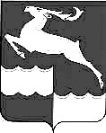 Председателюнаименование судаинициалы и фамилиялибо инициалы и фамилиясудьи и номерсудебного участкаРЕВИЗИОННАЯ КОМИССИЯКежемского районаКрасноярского края663491 , г. Кодинск,ул. Гидростроителей, 24т. (39143) 2-19-46rewkom-kodinsk@yandex.ru№ _____________«      »                    20       годаПредседателюнаименование судаинициалы и фамилиялибо инициалы и фамилиясудьи и номерсудебного участкаОбразец оформления журнала регистрацииопределений о возбуждении дела об административном правонарушении и проведении административного расследованияПриложение 10к СОД 2№  
п/п№        
определенияДолжность,  
ФИО лица,   
вынесшего определенияДата, место
вынесения определенияДолжность, ФИО    
лица, в отношении которого возбуждено дело об административном  правонарушенииСтатья КоАП РФДата принятия решения о продлении срока административного расследования, дата до которой продлен срокДата принятия  решения по делу об административном правонарушении (прекращения/составления протокола) № протокола или ст. КоАП по которой прекращено делоПодписьПредседателяРевизионной комиссии Кежемского района123456789